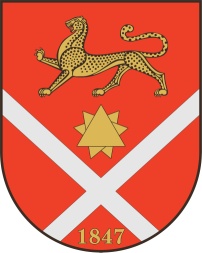 Заключениек проекту решения Собрания представителеймуниципального образования Бесланского городского поселенияПравобережного района Республики Северная Осетия - Алания"О внесении изменений и дополнений в решение Собрания представителей Бесланского городского поселения от 29.11.2021г №2 «О бюджете МО Бесланского городского поселения на 2022 год"Общие положения.           Заключение Контрольно-счетной палаты  муниципального образования Бесланского городского поселения Правобережного района на проект решения  Собрания представителей муниципального образования Бесланского городского поселения "О внесении изменений и дополнений в решение Собрания представителей Бесланского городского поселения от 29.11.2021г №2 "О бюджете МО Бесланского городского поселения на 2022 год" (далее – проект бюджета) подготовлено на основании п.2 ст.9 Федерального закона от 07.02.2011 N 6-ФЗ (ред. от 01.07.2021) "Об общих принципах организации и деятельности контрольно-счетных органов субъектов Российской Федерации и муниципальных образований" и ст.8 Положения о Контрольно-счетной палате МО Бесланского городского поселения правобережного района РСО-Алания.               Внесение изменений в решение Собрания представителей Бесланского городского поселения от 29.11.2021 г. № 2 «О бюджете Бесланского городского поселения на 2022 год» вызвано необходимостью уточнения и перераспределения бюджетных ассигнований.В соответствии с процессом исполнения бюджета муниципального образования Бесланское городское поселение в предложенном варианте решения параметры бюджета предлагается изменить следующим образом:ДоходыНалоговые доходы предлагается увеличить на 5000 тыс.руб. за счет увеличения плановых назначений по налогу, взимаемому с налогоплательщиков, выбравших в качестве объекта налогообложения доходы, уменьшенные на величину расходов на основании фактических поступлений за период с января по сентябрь 2022 года и прогноза на октябрь, ноябрь, декабрь 2022 года.Расходы      Расходную часть бюджета на 2022 год предлагается увеличить на 5000 тыс.руб., в том числе: - в сумме 330 тыс.руб. по расходам администрации Бесланского городского поселения  - в сумме 3840 тыс.руб. на доведение субсидии на выполнение муниципального задания бюджетному учреждению (расчет финансового обеспечения на 2022 год) - в сумме 530 тыс.руб. на оплату электроэнергии уличного освещения - в сумме 300 тыс.руб. по расходам на предоставление субсидии МУП «Редакция газеты «Вестник Беслана» в целях возмещения затрат в связи с предоставлением услуг по выпуску газеты «Вестник Беслана».  Перераспределены бюджетные ассигнования из резервного фонда главы в сумме 207 тыс.руб. по распоряжениям главы АМС г.Беслана на оказание материальной помощи гражданам по их письменным обращениям.Выводы и предложения.Основные параметры бюджета Бесланского городского поселения на 2022 год сформированы с учетом требований Бюджетного кодекса Российской Федерации. Предлагается внести в Решение Собрания представителей Бесланского городского поселения от 29 ноября 2021 №2 «О бюджете Бесланского городского поселения на 2022 год» следующие изменения и дополнения:        	    -  пункт 1 изложить в следующей редакции: Утвердить основные характеристики бюджета Бесланского городского поселения на 2022 год:	- общий объем доходов бюджета Бесланского городского поселения в сумме 85 630 тыс. руб.	- общий объем расходов бюджета Бесланского городского поселения в сумме 89 600 тыс. руб.          3.  Собранию представителей МО Бесланского городского поселения  Правобережного района РСО-Алания предлагается утвердить проект "О внесении изменений и дополнений в решение Собрания представителей Бесланского городского поселения от 29.11.2021г №2 «О бюджете МО Бесланского городского поселения на 2022 год"Председатель Контрольно-счетной палаты МО Бесланского городского поселения                                   С.И.Фидарова                                                           РЕСПУБЛИКÆ ЦÆГАТ ИРЫСТОН-АЛАНИ РАХИЗФАРСЫ РАЙОНЫ БЕСЛÆНЫ ГОРÆТЫ МУНИЦИПАЛОН ХАЙАДЫКОНТРОЛОН НЫМАЙÆН ПАЛАТÆ КОНТРОЛЬНО-СЧЕТНАЯ ПАЛАТАМУНИЦИПАЛЬНОГО ОБРАЗОВАНИЯ БЕСЛАНСКОГО ГОРОДСКОГО ПОСЕЛЕНИЯ ПРАВОБЕРЕЖНОГО РАЙОНА РЕСПУБЛИКИ СЕВЕРНАЯ ОСЕТИЯ-АЛАНИЯ___________________________________________________________________________________